RIVANNA RIVER STEWARD REPORTRiver Steward Names: Justin Altice and Dan Triman   Date:  8-13-14Starting Location and Time:  Crofton (12:00 PM)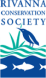 Ending Location and Time:  Palmyra (3:00 PM) Weather:  Overcast, Breezy   Recent Precipitation: One heavy rain this weekWater Flow: Fairly slow   Water Color: Mostly Clear   Water Odor:  NoneWater Temp. : 24 deg C     Air Temp. : 82 deg FDO: 2 ppm       		PH: 8  		Turbidity: 20 JTUUSGS Water Gauge Reading: Palmyra 2.97 ft.Physical Location Characteristics: Beach (N 37º 53.616’ W 078º 27.522’)Location Tested: Beach at River Left  ---------------------------------------------------------------------------------Land Use:Wildlife Sightings and Plant Life:People Interactions:Litter and Pollution:Overall Summary: Actions Needed – level of priority (1 highest/5 lowest): 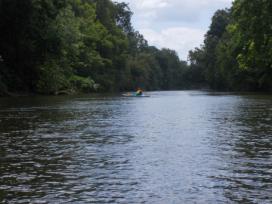 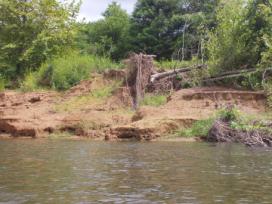 Figure : Example of erosion on bank near Crofton                    Figure : View down river near Crofton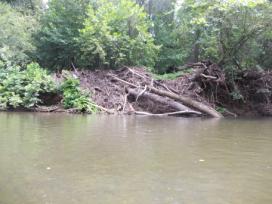 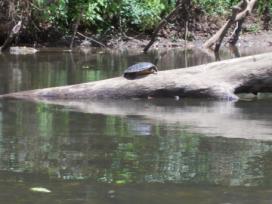 Figure : Turtle sunning on a log	                                          Figure : Another example of erosion along the banks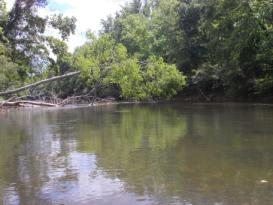 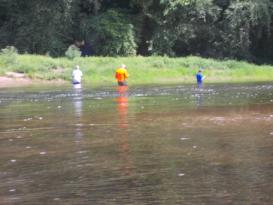  Figure : Large tree down across the River                                   Figure : People fishing in the River near Pleasant GroveMostly open space and wooded areas, with some farms and residential. Lots of turtles, several fish including a long nose gar, several birds including 3 bald eagles, a hawk, and several kingfishers. We saw several people fishing and swimming in the River near the Pleasant Grove beach and spoke to one fisherman at the Palmyra take out point. Only a few scattered pieces of trash were found (bottles and cans mostly). We also found a kids playschool vehicle in the water as well. The only other item of note was that in the last mile or so stretch of the river before Palmyra there were about 40-50 tires buried in the riverbed. Things were in good condition today for this stretch of the River. The rain we got earlier this week helped with the water depth and flow making it easier to paddle than last week. Not much trash was found. Some erosion on the banks near Crofton, and a lot of buried tires to be removed near Palmyra. Remove all of the tires in the water near Palmyra (4) 